Sport Premium Funding Action Plan2017-18John Emmerson Batty School Working in partnership with Redcar & Eston School Sport Partnership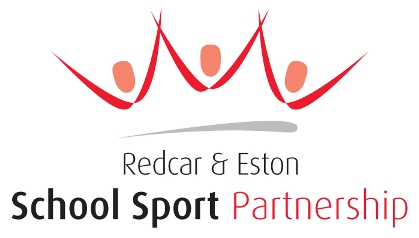 Guidance NotesGuiding principles which have been considered when putting this action plan together and deciding how to allocate the primary school funding:Consider the overall PE and sport provision across the school with respect to all pupils.Identify how best to maximise the impact of PE, physical activity and competitive school sport on young people and school standards. This may include targeting of specific pupils e.g. using PE and sport as a vehicle to develop numeracy and literacy.Embed the investment within the school development plan to ensure that there is a strategy for the development of teacher confidence and competence in PE and wider outcomes for young people.Build on the generic teaching skills of the classroom teachers, giving professional development opportunities, and therefore further expertise, in how to develop physical literacy and the breadth of learning that comprises physical education.Identify a subject coordinator for PE and sport.Work collaboratively with other schools to develop a creative and higher quality provision.Develop physical literacy by focusing on your pupils’ fundamental movements, then their generic sport skills and ultimately small-sided games.Use qualified and suitably trained coaches to improve the quality and range of school sport offered to enrich the curriculum (but not replacing it). Action PlanBefore putting together our action plan we considered the following questions:Does your school have a vision for PE and school sport?Does your PE and sport provision contribute to overall school improvement? Do you have strong leadership and management of PE (and school sport)?Do you provide a broad, rich and engaging PE curriculum?How good is the teaching and learning of PE in your school?Are you providing high quality outcomes for young people through PE and school sport?Are you providing a rich, varied and inclusive school sport offer as extension of the curriculum?Are all pupils provided with a range of opportunities to be physically active and do they understand how physical activity can help them adopt a healthy and active lifestyle?Does you school know how to effectively utilise the new PE and School Sport Funding?Department for Education VISION for the Primary PE and Sport Premium ALL pupils leaving primary school are physically literate and with the knowledge, skills and motivation necessary to equip them for a healthy, active lifestyle and lifelong participation in physical activity and sport.The funding has been provided to ensure impact against the following OBJECTIVE: To achieve self-sustaining improvement in the quality of PE and sport in primary schools. It is important to emphasise that the focus of spending must lead to long lasting impact against the vision (above) that will live well beyond the Primary PE and Sport Premium funding.It is expected that schools will see an improvement against the following 5 key indicators:The engagement of all pupils in regular physical activity – kick-starting healthy active lifestyles.The profile of PE and sport being raised across the school as a tool for a whole school improvement.Increased confidence, knowledge and skills of all staff in teaching PE and sport.Broader experience of a range of sports and activities offered to all pupils.Increased participation in competitive sport.In our action plan below we have specified which of the above key indicators each action/priority is relates to. This helps the school to focus their actions and ensure the funding is used as the Department for Education intended.2017 -2018 Sport Premium Funding allocated to our school is: £17,590Please visit http://www.redcar-estonssp.co.uk/ for more information about the School Sports Partnership.Mission StatementIt is our aim at John Emmerson Batty Primary to provide the opportunity for our children to safely experience a range of sporting activities for their fun and enjoyment. Through carefully planned PE, extra-curricular and sports activities we aim to ensure that all children are happy and enjoy PE, thus raising the opportunity for children to participate both in and out of school. Our children are also encouraged to appreciate the importance of a healthy lifestyle, which can, in part, be delivered through our PE and sports programmes, and be aware of the factors that affect our health and fitness. Through our Physical education and competitive school sport programme, John Emmerson Batty Primary School aims to underpin all such activity with the ‘Spirit of the Games’ values; honesty, team work, determination, passion, respect and self-belief. Physical EducationPhysical education is education through physical activity: its goal is the development of the individual as a whole, not just their physical development or their proficiency in specific sports.Through a focus on ensuring physical education at primary school we provide young people with access to physical activity for life as well as build the foundation for future participation and performance in sport.A high-quality PE programme will develop physical literacy and allow children to learn about themselves, the importance of a healthy lifestyle, self-expression and concepts such as fair play and respect. PE also contributes to the development of a range of important cognitive skills such as decision making and analysis, and social skills such as teamwork, communication and leadership.There are some resources coming out soon to support this 30 minutes of activity.There is also an Active School Planner coming out October. We will need to be registered. If this comes to me I will alert you and register us ASAP. I'm not sure how it help other than recording childrens active time (I think). I am going to dig a bit more about this, unless you are already aware of this.Action. Neil said he would come in and talk to a staff meeting about ways in which we can get children doing more activity around school.Healthy, Active LifestylesHealthy behaviour in childhood and the teenage years set patterns for later life and, if acquired early can have a dramatic impact on well-being. Nearly a quarter of all reception-aged children and one third of year 6 pupils are overweight or obese and it has been documented that inactivity causes nine per cent of premature mortality.Identify the children who are least active or who are at risk of obesity and design targeted physical activity interventions specifically for them. The focus needs to be on enjoyment, so engage these pupils by offering a breadth of appealing activities that include plenty of exercise and promote wider health and well-being messages in a young people-centred environment.Embedded in School plans via Head teacher.Competitive School SportAll children enjoy being appropriately challenged and at a young age most are keen to explore what they are capable of. Competitive school sport for primary school children should be categorised on a focus by achieving one’s ‘personal best’ rather than being ‘the best’.Engage primary children in personal challenges, allow them to practice and test their skills and personal competence, and small-sided games to encourage teamwork and a sense of how to play and succeed.A good competitive school sport programme includes regular club participation opportunities where children can learn more about specific sports, receive age-appropriate coaching and practice their skills (after School Club) before attending competitions.Specific ObjectivesWhat we want to doStrategiesWhat are we going to do to achieve objective(s)Signs of Success/ImpactWhen we have achieved our objective(s) we should seeWhoWhenLinked to Key Indicator no:To implement a framework for succession planning.Strategy to put in place a new P.E. co-ordinator to ensure continued success at competitions and with high quality PE throughout school.Identified person (Rebecca Walker) to attend P.E. Co-ordinators meetings with Paul Wren.Rebecca Walker to attend  Level 5 Certificate In Primary School Physical Education SpecialismNew co-ordinator feeding back information to Head and staff throughout school.New PE co-ordinator to attend P.E. conference with P.E.Head, Paul Wren and identified person.
Paul Wren and Rebecca walker.Rebecca WalkerNew P.E. co-ordinator to be fully in place for September 2018.January 2018Start October 2017Sustainability Facilitate smooth transition to new PE co-ordinator and continued high quality PE within school.Facilitate smooth transition to new PE co-ordinator and continued high quality PE within school.Facilitate smooth transition to new PE co-ordinator and continued high quality PE within school.Facilitate smooth transition to new PE co-ordinator and continued high quality PE within school.Facilitate smooth transition to new PE co-ordinator and continued high quality PE within school.All children learn and improve their skills through consistently high-quality PE lessons across the whole curriculum. Staff have access to high quality CPD offered through SSP.Paul Wren employed to support PE in years 3 and 5 where new staff are in situ.Distribute CPD information via staff briefing.
material also placed on PE page of Staff resources under “CPD”Children are very active in PE lessons and they are confident in what they are learning. They feel that they are always learning new skills and being challenged in exciting and enjoyable lessons. Measure through P.E. Surveys collected after each PE unit of work.Staff attending CPD eventsPaul Wren to coordinate the support with SSCo and SSP. SSP to deliver support and CPD courses.All StaffAcross academic year linked to curriculum map. April 2017
July 20181,3Sustainability Staff curriculum knowledge is improved for future engagement in PEStaff curriculum knowledge is improved for future engagement in PEStaff curriculum knowledge is improved for future engagement in PEStaff curriculum knowledge is improved for future engagement in PEStaff curriculum knowledge is improved for future engagement in PETo build upon last year where all children, teachers and parents all know what the vision for PE is through a mission statement.Focus upon sharing information about PE and engage parents in School PE and Sport programme.Organize P.E. Newsletter to be distributed via parentmail and Twitter:Send 3 times a year.Organize after school workshop for parents to discuss moving forward in PE.School Sports Council to help prepare newsletters.Children, teachers and parents can tell you what the mission statement is.PW to organise workshop for Spring term.April 20182Sustainability Mission statement to be reviewed bi-annually with parents and pupils to reflect school’s aspirations (1018-2019)Parent voice heard to contribute to PE success in future.Mission statement to be reviewed bi-annually with parents and pupils to reflect school’s aspirations (1018-2019)Parent voice heard to contribute to PE success in future.Mission statement to be reviewed bi-annually with parents and pupils to reflect school’s aspirations (1018-2019)Parent voice heard to contribute to PE success in future.Mission statement to be reviewed bi-annually with parents and pupils to reflect school’s aspirations (1018-2019)Parent voice heard to contribute to PE success in future.Mission statement to be reviewed bi-annually with parents and pupils to reflect school’s aspirations (1018-2019)Parent voice heard to contribute to PE success in future.All children are included and have equal opportunities in PE, regardless of needs.Last year 3,5 and 6 participated in (level 1) Inter house competitions via PE lessons.
Role this out to include year 4 and more activities for year 3, and KS1 (2 activities)All children take part in some form of competition within school.All class teacher involved.Summer 20181,5Sustainability Embedded within PE lessons. Complete Pupil surveys. Embedded within PE lessons. Complete Pupil surveys. Embedded within PE lessons. Complete Pupil surveys. Embedded within PE lessons. Complete Pupil surveys. Embedded within PE lessons. Complete Pupil surveys. Staff in Reception, Year 2 and Year 4 who are new to these year groups this academic year.To enhance the quality of PE lessons throughout school, providing coaching and mentoring for staff.SSP to support year 4, year 2 and reception staff through team teaching.	Staff feel more confident in own skills in planning, teaching and assessing a wide range of PE activities. SSP to support specific staff.3SustainabilityP.E. staff knowledgeable in subject matter and can apply when required.P.E. staff knowledgeable in subject matter and can apply when required.P.E. staff knowledgeable in subject matter and can apply when required.P.E. staff knowledgeable in subject matter and can apply when required.P.E. staff knowledgeable in subject matter and can apply when required.Invest in new equipment to ensure resources are in place for futureComplete an audit.Ask staff for suggestions.Lessons well equipped.Head and P.E. Co-ordinatorJanuary 2018SustainabilityEquipment in place for futureEquipment in place for futureEquipment in place for futureEquipment in place for futureEquipment in place for futureIntroduce whole school approach Assessment strategy for PEIdentify package.P wren to set up and implement and then share with staff when in place.More informed assessment in PE to facilitate development/improvement in PE delivery Head and PE co-ordinatorSumer 2018SustainabilityAssessment strategy to be in place for foreseeable futureAssessment strategy to be in place for foreseeable futureAssessment strategy to be in place for foreseeable futureAssessment strategy to be in place for foreseeable futureAssessment strategy to be in place for foreseeable futureYoung Champions ProgrammeIdentify pupils for Young Champions Programme Gifted and Talented in PE (Y5)Pupils complete programme and share with other children.Paul WrenOctober 2017SustainabilityEmbed in school planEmbed in school planEmbed in school planEmbed in school planEmbed in school planImpact of the developments in Physical Education:Specific ObjectivesWhat we want to doStrategiesWhat are we going to do to achieve objective(s)Signs of Success/ImpactWhen we have achieved our objective(s) we should seeWhoWhenLinked to Key Indicator no:Ensure plenty of opportunities are offered to all children to develop healthy, active lifestyles. Focus upon hour of activity through 30:30 active kids developmentsNeil Young to talk to staff meeting regarding 30:30Head to agree a plan to go forward with.Use resources being made available via SSP.Measure time children spent active during school day.Track Pupil involvement?HeadStaff

Neil YoungDecember 20171Sustainability Embedded in school plans via Head Teacher.Embedded in school plans via Head Teacher.Embedded in school plans via Head Teacher.Embedded in school plans via Head Teacher.Embedded in school plans via Head Teacher.Children to have an increased awareness and understanding of healthy active lifestyles through Sports Leadership.Active lunchtimes and playtimes to be encouraged, with good range of equipment available and clubs offered.Pupils to undertake Leadership training.Children know and identify ways by which they can stay healthy and take up many different opportunities to do so.Current Leaders to “buddy” new Year 5 leaders on playground.M. Kitchen to oversee.Paul Wren to take pupils to leadership training.Children are active at all times of the day and enjoy the activities offered.1,5Sustainability Seek support from SSP and future Leadership workshop so there is continuity planning between leaders each year.Seek support from SSP and future Leadership workshop so there is continuity planning between leaders each year.Seek support from SSP and future Leadership workshop so there is continuity planning between leaders each year.Seek support from SSP and future Leadership workshop so there is continuity planning between leaders each year.Seek support from SSP and future Leadership workshop so there is continuity planning between leaders each year.Children to access healthy food sessionsAfter School Cooking club.Children show improved skills and knowledge related to cook healthy foods.D. Williams to liaise with provider1SustainabilityPedestrian TrainingThere is some pedestrian training available for year 3 children via partnershipChildren complete trainingP Wren to coordinateOctober 20171Sustainability Embedded in school plans via Head TeacherEmbedded in school plans via Head TeacherEmbedded in school plans via Head TeacherEmbedded in school plans via Head TeacherEmbedded in school plans via Head TeacherChildren to access after school clubsmaintain the number of after school and pre-school clubs.To offer After school clubs for 4 nights a week.Engage a minimum of 90% of girls in KS2 with at least one after school club through year.registers.Feedback from extra-curricular pupil survey.P.E. co-ordinator to liaise with:External providersMiddlesbrough F.C.Ongoing1,4Sustainability Embedded in school plans via Head teacherEmbedded in school plans via Head teacherEmbedded in school plans via Head teacherEmbedded in school plans via Head teacherEmbedded in school plans via Head teacherDevelop pupil’s teamwork, confidence and self-esteem.Year 6 trip to Winmarleigh Outdoor Education Centre. Pupils will develop and explore team building tasks through outdoor pursuits. More confident pupils who are able to work within a team environment be more confident and have a higher self-esteem.Mrs Norris to organise with Winmarleigh Outdoor Education Centre.Summer term.1,4Sustainability Embedded in School plans via Head teacher.Embedded in School plans via Head teacher.Embedded in School plans via Head teacher.Embedded in School plans via Head teacher.Embedded in School plans via Head teacher.Maintain a Sports Council in KS2 and introduce representatives from KS1.New Children to take lead after Crucial Crew training.Appoint KS2 children to council.More input form children about future activities.Meet at least once a term.Paul WrenOn-going1,4SustainabilityDevelop Change 4 Life ActivityWork with identified children in change 4 Life Club during lunchtimeChildren more confident to take part in activity & children regularly taking part in physical activity.Head & P. WrenNovember 2017Impact of the developments in Physical Education:Specific ObjectivesWhat we want to doStrategiesWhat are we going to do to achieve objective(s)Signs of Success/ImpactWhen we have achieved our objective(s) we should seeWhoWhenLinked to Key Indicator no:Aim to increase 75% of upper KS2 pupils to take part in school teams.65% of Lower Key Stage 2.50% of KS1More advertising of school clubs, target pupils and enter in to more competitions.More entrees/teams into SSP school competitions.enter new events e.g. key steps gymnastics.Paul Wren to co-ordinate with staff to implement pupils’ involvement.On-going4,5Sustainability Use parentmail and school sport notice board (via Sports Leaders) to keep pupils informed.Use parentmail and school sport notice board (via Sports Leaders) to keep pupils informed.Use parentmail and school sport notice board (via Sports Leaders) to keep pupils informed.Use parentmail and school sport notice board (via Sports Leaders) to keep pupils informed.Use parentmail and school sport notice board (via Sports Leaders) to keep pupils informed.Increase pupil’s involvement in SSP competition.Develop colleagues and parents’ knowledge of SSP web site and competition. Make them aware of SSP website through newsletter.More teams and individual entry into competition.80% of KS2 pupils to compete in at least 2 events.Paul Wren to co-ordinateSchool Sports CouncilOn-going3,4,5Sustainability Share web site through school’s parentmail on an annual basisShare web site through school’s parentmail on an annual basisShare web site through school’s parentmail on an annual basisShare web site through school’s parentmail on an annual basisShare web site through school’s parentmail on an annual basisInvest in new equipment for after school clubs and school teams.Ensure we have appropriate resources for expansion of school team activityEquipment in place.Head
PE co-ordinator School Sports CouncilNovember 2017SustainabilityEquipment in place for futureEquipment in place for futureEquipment in place for futureEquipment in place for futureEquipment in place for futureSports Day to be held at Redcar Rugby Club.Year 6 to act as leaders/organisers on the day.Organise and plan with head and Rugby club re dateEvent held at Rugby ClubHeadAnd PE co-ordinatorNovember 2018SustainabilityEmbed in school plansEmbed in school plansEmbed in school plansEmbed in school plansEmbed in school plansTracker updated to include SEND and Premium funded pupils. Add swimming results to tracker (held as separate document at present).Update tracker to have overview of all pupils’ involvement in after school and competitive activity.Staff able to view pupil involvement in competition and extra activity.Head and PE co-ordinatorNovember 2017SustainabilityTracker placed on staff resource pageTracker placed on staff resource pageTracker placed on staff resource pageTracker placed on staff resource pageTracker placed on staff resource page